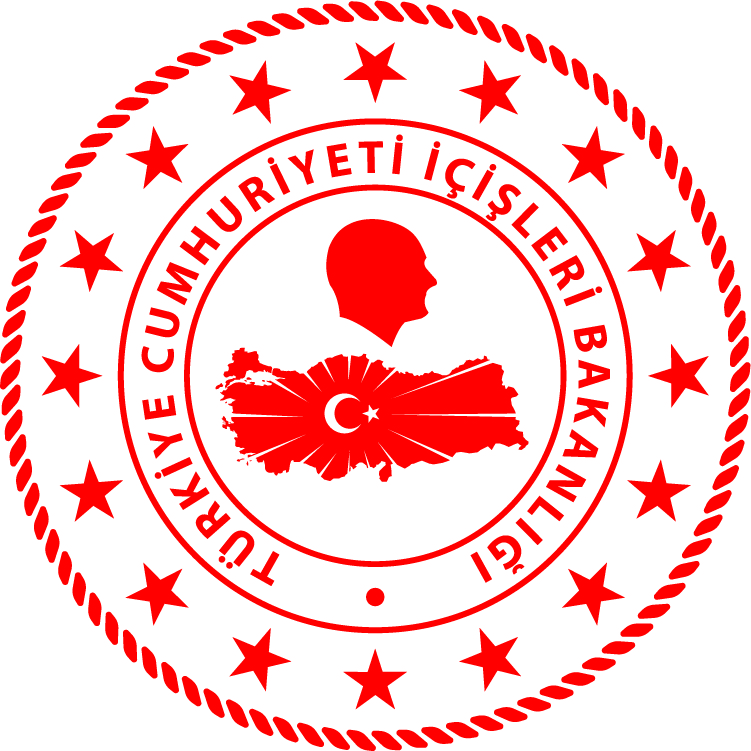 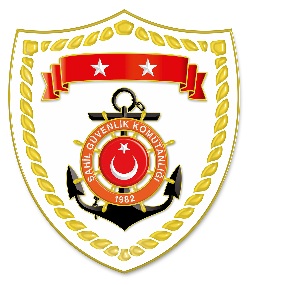 Marmara BölgesiEge BölgesiS.
NoTARİHMEVKİ VE ZAMANKURTARILAN SAYISIKURTARILAN/YEDEKLENEN TEKNE SAYISIAÇIKLAMA108 Haziran 2021BURSA/Mudanya15.491-Mudanya açıklarında arızalanan özel bir tekneden denize düşen şahıs kurtarılmış, tekne ise yedeklenerek Güzel Yalı Limanı’na intikal ettirilmiştir. S.
NoTARİHMEVKİ VE ZAMANKURTARILAN SAYISIKURTARILAN/YEDEKLENEN TEKNE SAYISIAÇIKLAMA108 Haziran 2021İZMİR/Dikili04.4531-Madra Çayı açıklarında Yunanistan unsurları tarafından Türk Karasularına geri itilen lastik bot içerisindeki 31 düzensiz göçmen kurtarılmıştır.208 Haziran 2021MUĞLA/Bodrum23.4530-Bodrum açıklarında Yunanistan unsurları tarafından Türk Karasularına geri itilen lastik bot içerisindeki 30 düzensiz göçmen kurtarılmıştır.